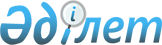 Зеленов аудандық мәслихатының 2010 жылғы 31 наурыздағы № 21-4 "Зеленов ауданында азаматтарға тұрғын үй көмегін көрсету мөлшері мен тәртібі туралы қағидасын бекіту туралы" шешіміне өзгерістер енгізу туралы
					
			Күшін жойған
			
			
		
					Батыс Қазақстан облысы Зеленов аудандық мәслихаттың 2012 жылғы 19 сәуірдегі № 3-4 шешімі. Батыс Қазақстан облысы Әділет департаментінде 2012 жылғы 23 мамырда № 7-7-145 тіркелді. Күші жойылды - Батыс Қазақстан облысы Зеленов аудандық мәслихатының 2014 жылғы 25 ақпандағы № 21-2 шешімімен      Ескерту. Күші жойылды - Батыс Қазақстан облысы Зеленов аудандық мәслихатының 25.02.2014 № 21-2 шешімімен      Қазақстан Республикасының 2001 жылғы 23 қаңтардағы "Қазақстан Республикасындағы жергілікті мемлекеттік басқару және өзін-өзі басқару туралы", 1997 жылғы 16 сәуірдегі "Тұрғын үй қатынастары туралы" Заңдарына, Қазақстан Республикасы Үкіметінің 2009 жылғы 30 желтоқсандағы № 2314 "Тұрғын үй көмегін көрсету ережесін бекіту туралы" қаулысына сәйкес Батыс Қазақстан облысының Әділет департаментінің 2012 жылғы 2 сәуірдегі № 4-1379 ұсыныс негізінде аудандық мәслихат ШЕШІМ ЕТТІ:



      1. Зеленов аудандық мәслихатының "Зеленов ауданында азаматтарға тұрғын үй көмегін көрсету мөлшері мен тәртібі туралы қағидасын бекіту туралы" 2010 жылғы 31 наурыздағы № 21-4 шешіміне (Нормативтік құқықтық кесімдерді мемлекеттік тіркеу тізілімінде № 7-7-106 тіркелген, 2010 жылғы 1 мамырдағы "Ауыл тынысы" газетінің № 18 жарияланған) келесі өзгерістер мен толықтырулар енгізілсін:



      көрсетілген шешімімен бекітілген тұрғын үй көмегін көрсетудің көлемі мен тәртібі туралы қағидасында:

      1, 2, 3, 4 тармақтар жаңа редакцияда жазылсын:



      "1. Осы қағидада мынадай негізгі ұғымдар пайдаланылады:

      шекті жол берілетін шығыстар үлесі - телекоммуникация желісіне қосылған телефон үшін абоненттік төлемақының, жеке тұрғын үй қорынан жергілікті атқарушы орган жалдаған тұрғын үйді пайдаланғаны үшін жалға алу ақысының ұлғаюы бөлігінде отбасының (азаматының) бір айда тұрғын үйді (тұрғын ғимаратты) күтіп-ұстауға, коммуналдық қызметтер мен байланыс қызметтерін тұтынуға жұмсалған шығыстарының шекті жол берілетін деңгейінің отбасының (азаматтың) орташа айлық жиынтық кірісіне пайызбен қатынасы;

      отбасының (азаматтың) жиынтық табысы – тұрғын үй көмегін тағайындауға өтініш білдірілген тоқсанның алдындағы тоқсанда отбасы (азамат) кірістерінің жалпы сомасы;

      кондоминиум объектісін басқару органы – кондоминиум объектісін басқару жөніндегі функцияларды жүзеге асыратын жеке немесе заңды тұлға;

      уәкiлеттi орган - тұрғын үй көмегiн тағайындауды жүзеге асыратын "Зеленов аудандық жұмыспен қамту және әлеуметтiк бағдарламалар бөлiмi" мемлекеттік мекеме (бұдан әрі уәкілетті орган);

      тұрғын үйді (тұрғын ғимаратты) күтіп-ұстауға жұмсалатын шығыстар – кондоминиум объектісінің ортақ мүлкін пайдалануға және жөндеуге, жер учаскесін күтіп-ұстауға, коммуналдық қызметтерді тұтынуды есептеудің үйге ортақ құралдарын сатып алуға, орнатуға, пайдалануға және тексеруге жұмсалатын шығыстарға, кондоминиум объектісінің ортақ мүлкін күтіп-ұстауға тұтынылған коммуналдық қызметтерді төлеуге жұмсалатын шығыстарға жалпы жиналыстың шешімімен белгіленген ай сайынғы жарналар арқылы төленетін үй-жайлардың (пәтерлердің) меншік иелері шығыстарының міндетті сомасы, сондай-ақ болашақта кондоминиум объектісінің ортақ мүлкін немесе оның жекелеген түрлерін күрделі жөндеуге ақша жинақтауға жұмсалатын жарналар;

      аз қамтылған отбасылар (азаматтар) – Қазақстан Республикасының тұрғын үй заңнамасына сәйкес тұрғын үй көмегін алуға құқығы бар адамдар.



      2. Тұрғын үй көмегі жергілікті бюджет қаражаты есебінен осы елді мекенде тұрақты тұратын аз қамтылған отбасыларға (азаматтарға):

      жекешелендірілген тұрғын үй-жайларда (пәтерлерде) тұратын немесе мемлекеттік тұрғын үй қорындағы тұрғын үй-жайларды (пәтерлерді) жалдаушылар (қосымша жалдаушылар) болып табылатын отбасыларға (азаматтарға) тұрғын үйді (тұрғын ғимаратты) күтіп-ұстауға арналған шығыстарға;

      тұрғын үйдің меншік иелерінің немесе жалдаушыларының (қосымша жалдаушыларының) отбасыларына (азаматтарына) коммуналдық қызметтерді тұтынуға;

      байланыс саласындағы заңнамада белгіленген тәртіппен тұрғын үйдің меншік иелері немесе жалдаушылары (қосымша жалдаушылары) болып табылатын отбасыларға (азаматтарға) телекоммуникация желісіне қосылған телефон үшін абоненттік төлемақының ұлғаюы бөлігінде байланыс қызметтеріне;

      жергілікті атқарушы орган жеке тұрғын үй қорынан жалға алған тұрғын үйді пайдаланғаны үшін жалға алу төлемақысына ақы төлеуге беріледі.

      Аз қамтылған отбасылардың (азаматтардың) тұрғын үй көмегін есептеуге қабылданатын шығыстары жоғарыда көрсетілген бағыттардың әрқайсысы бойынша шығыстардың сомасы ретінде айқындалады.



      3. Тұрғын үй көмегі қызметтерді жеткізушілер ұсынған шоттар бойынша көрсетіледі.



      4. Тұрғын үй көмегін тағайындау үшін отбасы (азамат) уәкілетті органға өтініш береді және мынадай құжаттарды ұсынады:

      1) өтініш берушінің жеке басын куәландыратын құжаттың көшірмесі;

      2) тұрғын үйге құқық беретін құжаттың көшірмесі;

      3) азаматтарды тіркеу кітабының көшірмесі;

      4) отбасының табысын растайтын құжаттар. Тұрғын үй көмегін алуға үміткер отбасының (Қазақстан Республикасы азаматының) жиынтық табысын есептеу тәртібін тұрғын үй қатынастары саласындағы уәкілетті орган белгілейді;

      5) тұрғын үйді (тұрғын ғимаратты) күтіп-ұстауға арналған ай сайынғы жарналардың мөлшері туралы шоттар;

      6) коммуналдық қызметтерді тұтынуға арналған шоттар;

      7) телекоммуникация қызметтері үшін түбіртек-шот немесе байланыс қызметтерін көрсетуге арналған шарттың көшірмесі;

      8) жеке тұрғын үй қорынан жергілікті атқарушы орган жалдаған тұрғын үйді пайдаланғаны үшін жергілікті атқарушы орган берген жалдау ақысының мөлшері туралы шот.";



      8 тармақ жаңа редакцияда жазылсын:

      "8. Тұрғын үй көмегі телекоммуникация желісіне қосылған телефон үшін абоненттік төлемақының, жеке тұрғын үй қорынан жергілікті атқарушы орган жалдаған тұрғын үйді пайдаланғаны үшін жалға алу ақысының ұлғаюы бөлігінде тұрғын үйді (тұрғын ғимаратты) күтіп-ұстауға арналған шығыстарға, коммуналдық қызметтер мен байланыс қызметтерін тұтынуға нормалар шегінде ақы төлеу сомасы мен отбасының (азаматтардың) осы мақсаттарға жұмсаған шығыстарының шекті жол берілетін деңгейінің арасындағы айырма ретінде айқындалады. Шекті жол берілетін шығыстар үлесі 5 пайыз мөлшерінде белгіленсін.".



      2. Осы шешім әділет органдарында мемлекеттік тіркелген күннен бастап күшіне енеді және алғаш ресми жарияланған күнінен бастап күнтізбелік он күн өткен соң қолданысқа енгізіледі.      Сессия төрағасы                  Б. Асанов

      Аудандық мәслихат хатшысы        Р. Исмағұлов
					© 2012. Қазақстан Республикасы Әділет министрлігінің «Қазақстан Республикасының Заңнама және құқықтық ақпарат институты» ШЖҚ РМК
				